福島県臨床検査技師会公益事業報告　12月1日の世界エイズデーに先立って、11月17日(金)にSTI予防啓発事業「エイズ予防啓発キャンペーン」を実施しました。郡山市保健所と共に毎年実施しているもので、今年も郡山駅前西口広場で開催されるビッグツリーページェント・フェスタIN KORIYAMAの点灯式に合わせての実施となりました。福臨技会員から12名、郡山市保健所から4名の計16名で、午後４時から約１時間、啓発パンフレット、検査案内、ティッシュ、使い捨てカイロなどの入ったセット約1000個を配布しました。昨年同様、技師会の法被を着ての活動となり、概ね好意的に受け取っていただいたようです。近頃はエイズに対する関心が薄くなってきており、こういった活動を継続していくことは大切と思われます。　時節柄寒さが心配されましたが、昨年より１週間早かったためか風もなく穏やかな天候に恵まれ、郡山駅前には多くの人が集まっていました。各支部の皆様には、ご協力ありがとうございました。文責：阿部浩子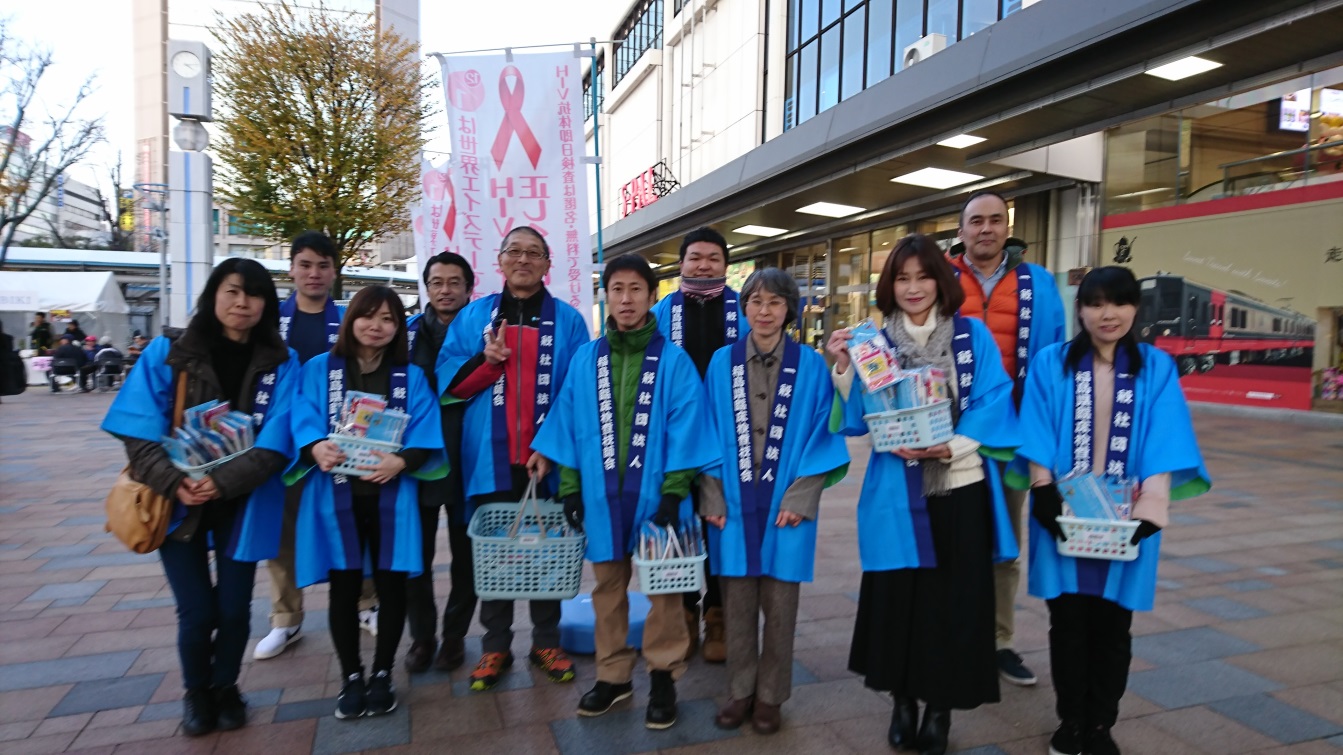 